Прилаганите стандарти за качество на административното обслужване Ви гарантират:Хартата на клиента е утвърдена със Заповед № РД-04-42/18.03.2024 г. на директора на ОД „Земеделие“ Търговище.Лесен достъп и удобства  в Центъра за административно обслужване (ЦАО)Лесен достъп и удобства  в Центъра за административно обслужване (ЦАО)Лесен достъп до ЦАО на ОД «Земеделие» Търговище и Общински служби по земеделие:ОБЛАСТНА ДИРЕКЦИЯ „ЗЕМЕДЕЛИЕ” ТЪРГОВИЩЕадрес: п.к.7700 гр. Търговище, ул.“Христо Ботев” № 3,етаж 1Е-mail: ODZG_Targovishte@mzh.government.bgЦентрала:0601/62 005, 0601/62 784;GSM 0879 110 558; GSM 0879 110 555ОБЩИНСКА СЛУЖБА ПО ЗЕМЕДЕЛИЕ АНТОНОВОадрес: п.к.7970, гр. Антоново, бул.“Тузлушки герои” № 53, ет. 2Е-mail : a_oszg.antonovo@abv.bgтелефон: 06071/24 96; GSM 0879 110 559ОБЩИНСКА СЛУЖБА ПО ЗЕМЕДЕЛИЕ ОМУРТАГадрес: п.к.7900 гр. Омуртаг,ул.“Георги Сава Раковски” № 18Е-mail : oszg_omurtag1@abv.bgтелефон: 0605/23 44; GSM 0879 110 556; ОБЩИНСКА СЛУЖБА ПО ЗЕМЕДЕЛИЕ ПОПОВОадрес:п.к.7800, гр. Попово, ул.”Мара Тасева” № 3Е-mail: osz_popovo@abv.bg          телефон: 0608/46 574; GSM 0879 110 561; ОБЩИНСКА СЛУЖБА ПО ЗЕМЕДЕЛИЕ ТЪРГОВИЩЕадрес: п.к.7700 гр. Търговище, ул.“Христо Ботев” № 3, ет. 1Е-mail : oszg_tg@abv.bgтелефон: 0601/65 451; GSM 0879 110 557;Паркиране:Безплатни и платени паркинги в близост до ЦАО Удобно работно време:от 9:00 до 17:30 часа от понеделник до петък, без прекъсване Указателни табели за лесно и бързо ориентиране за:работното времегише за заявяване и получаване на документиинформация за услугите За клиенти със специфични потребности:осигурен е адаптиран достъп до ЦАО
поставена е рампа за хора с уврежданиянашите служители ще Ви окажат необходимото съдействие по време на престоя Ви в ЦАОтелефон за връзка на място в ЦАО за получаване на информация и оказване на съдействие от служителите на специализираната администрацияВ ЦАО на Ваше разположение са:столове, маси и пособия за попълване на документиподходящо осветление и температураинформационно табло (телевизор)телефони с вътрешна линияДобра информираност, бърза и лесна комуникацияДобра информираност, бърза и лесна комуникацияНашите служители ще Ви се представят и ще Ви обслужат: любезно, с лично отношение, уважение и търпение при гарантирана конфиденциалност Информация за административните услуги ще намерите:на интернет страницата ни в секция „Административно обслужване“на място в ЦАО - на хартиен носител (информацията за предоставяните  услуги е групирана по материя)Съдействие на мястов ЦАО ще получите от: Служители в ЦАО и/или наши експерти, които:ще отговорят на въпросите Ви по повод обслужванетоще Ви окажат помощ при попълване на документи за обслужванетоПредимства на обслужванетоПредимства на обслужванетоРазглеждаме и отговаряме бързо на Ваши запитвания от общ характер: за устни запитвания на място или по телефона - веднагаза писмени запитвания – до 14 работни дни Имате възможност да заявите услуга и по електронен път:Чрез Системата за сигурно електронно връчване (ССЕВ) на Министерство на електронното управление - с квалифициран електронен подписЩе ви обслужим само на едно гише: В ЦАО няма да Ви се наложи за една услуга:да посещавате повече от едно гишеда посещавате два пъти едно и също гишеПроверете статуса на Вашата услуга: На телефоните на ОД „Земеделие“ Търговище и  ОСЗ, които ще намерите в секция «Контакти» на интернет страницата ниМоля информирайте ни при проблеми във връзка с административното обслужване, като можете да подадете  сигнал, предложение или жалба:На място в ЦАОНа място в ЦАОСтараем се да решим въпроса и да отстраним проблема веднага – в рамките на престоя Ви в ЦАО:обърнете се към служителите ни в ЦАОпоискайте да Ви насочат и да Ви свържат с експерта по казусапри необходимост се обърнете към началника на ОСЗ или главния директор на ГД «АР»Пишете ниПишете ниВашите сигнали, предложения или жалби ще получат обективен отговор:в ЦАО - гр. Търговище, ул. „Христо Ботев“ № 3, ет.1на email на ОД „Земеделие“ Търговище или на ОСЗчрез лицензиран пощенски оператор на адрес: ПК 7700, гр. Търговище, ул. „Христо Ботев“ № 3, ет.1чрез Системата за сигурно електронно връчване (ССЕВ) на Министерство на електронното управлениеОбадете ни сеОбадете ни сеЩе Ви изслушаме и уведомим каква реакция и в какъв срок да очаквате:ако е възможно, ще решим проблема веднага в рамките на посещението Ви в ЦАО, а при необходимост ще Ви насочим към служител или ръководител, в чиито компетенции е Вашия казус/проблемВажно е да знаете:Не се образува производство по анонимни предложения и сигнали, както и по сигнали, отнасящи се до нарушения, извършени преди повече от 2 години. За анонимни предложения и сигнали се считат тези, които не съдържат достатъчно данни за обратна връзка с подателя - име и адрес за кореспонденцияЗапазваме си правото да не разглеждаме въпроси, сигнали и жалби, които съдържат нецензурни изрази и обиди, уронващи престижа на институцията и нейните служителиЗа проблеми, извън  правомощия ни, ще Ви насочим към компетентната администрация в срок от 7 дни, като се ангажираме да Ви информираме писмено за това;Вашите сигнали и/или предложения ще разгледаме най-късно в двумесечен срок от постъпването им, като решението по тях ще Ви бъде съобщено в 7-дневен срок от постановяването му. Когато е необходимо по-продължително проучване, срокът за вземане на решение може да бъде удължен до 6 месеца (вкл. вече изтеклите 2 месеца) - за предложения и до 1 месец - за сигнали, като писмено  Ви уведомимВремето за отстраняване на непълноти и неточности в предоставените от Вас документи, не се включва в срока за извършване на съответната административна услуга.Информация за Вашата удовлетвореностИнформация за Вашата удовлетвореностВсяка година до 1 април в секция „Административно обслужване“ ще намерите публикуван:Годишен доклад за оценка на удовлетвореността на потребителите с: получената и анализирана информация от Вашата обратна връзкарезултатите от измерването на удовлетвореността Випредприетите от нас действия за подобряване качеството на обслужванеБлагодарим Ви за Вашето учтиво отношение и уважение при комуникацията с нас!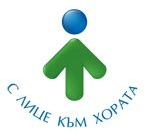 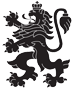 